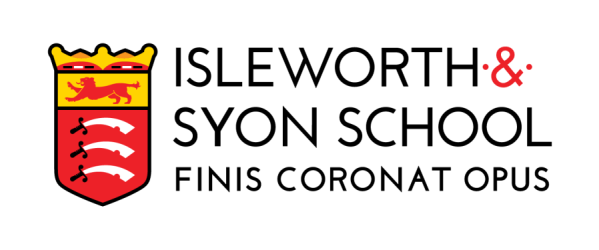 STUDY SKILLSCHRISTMAS REVISION TIMETABLE – 2023-24CHRISTMAS REVISION TIMETABLE – 2023-24You should be doing at least four hours of revision each day, in addition to PPA.DATESUBJECTSSUBJECTSSUBJECTSDATEAMPMEVENINGFriday 22 DecemberSaturday 23 DecemberSunday 24 December
(Christmas Eve)Monday 25 December
(Christmas Day)Tuesday 26 December
(Boxing Day)Wednesday 27 DecemberThursday 28 DecemberFriday 29 DecemberSaturday 30 DecemberSunday 31 December
(New Year’s Eve)Monday 1 January
(New Year’s Day)Tuesday 2 JanuaryWednesday 3 JanuaryThursday 4 JanuaryFriday 5 JanuarySaturday 6 JanuarySunday 7 JanuaryMonday 8 JanuarySTUDENTS RETURN TO SCHOOLSTUDENTS RETURN TO SCHOOLSTUDENTS RETURN TO SCHOOL